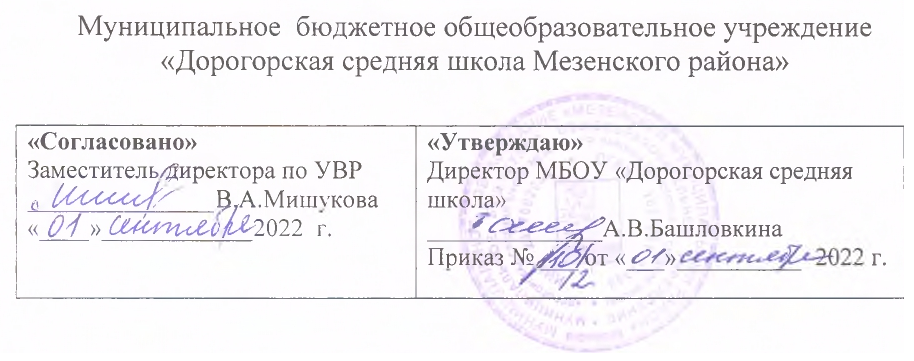                                          Рабочая программа                               по немецкому языкууровень обучения (класс): основное общее образование (9 класс).Количество часов: 102Срок реализации программы: 2022-2023 учебный год.Учитель: Башловкина Александра Владимировна.Квалификационная категория: первая.Программа разработана на основе федерального государственного образовательного стандарта основного общего образования, утверждённого приказом Министерства образования и науки №1897; Примерной программы по немецкому языку в 9 классе для учителей общеобразовательных учреждений/сост. И.Л.Бим, Л.В.Рыжова/М, Планета, 2017.                                          с. Дорогорское                                                  2022 г.                                            Пояснительная записка Рабочая программа по немецкому языку для 9 класса разработана на основе Требований Федерального государственного образовательного стандарта основного общего образования, утвержденного приказом Министерства просвещения РФ от 31 мая 2021 г. № 287 “Об утверждении федерального государственного образовательного стандарта основного общего образования”;  программы «Немецкий язык. Предметная линия учебников «Вундеркинды плюс» 5-9 классы» О.А.Радченко, «Просвещение» 2018 год.                              Программа реализуется по УМК О.А.Радченко «НЕМЕЦКИЙ ЯЗЫК 9 классы» серии «Вундеркинды плюс». Для реализации содержания учебного предмета «Немецкий язык» используется учебники 0.А. Радченко, К. Р. Цойнер, К. Х. Билер и др.«Вундеркинды. Немецкий язык» для 9 классов, «Просвещение» 2022 г. Цели и задачи учебного предметаОбучение немецкому языку в 9 классе ставит своей целью совершенствование и развитие иноязычной коммуникативной компетенции кадет в совокупности её составляющих: речевой, языковой, социокультурной, компенсаторной и учебно-познавательной. Особый акцент делается на личностном развитии и воспитании учащихся, развитие готовности к самообразованию, универсальных учебных действий, владение ключевыми компетенциями, а также развитие и воспитание потребности школьников пользоваться немецким языком как средством общения, познания, самореализации и социальной адаптации; развитие национального самосознания, стремления к взаимопониманию между людьми разных культур и сообществМесто учебного предмета  в учебном планеПо учебному плану МБОУ «дорогорская средняя школа Мезенского района» на изучение предмета «Немецкий язык» в 9 классе отводится 102 ч (3 ч в неделю, 34 учебные недели).Планируемые результаты освоения учебного предметаРабочая программа по немецкому языку обеспечивает формирование личностных, метапредметных и предметных результатов.Личностные результаты, формируемые при изучении немецкого языка:1. формирование мотивации изучения немецкого языка и стремление к самосовершенствованию в образовательной области «Иностранный язык»;2. осознание возможностей самореализации средствами иностранного языка;3. стремление к совершенствованию собственной речевой культуры в целом;4. формирование коммуникативной компетенции в межкультурной и межэтнической коммуникации;5. развитие таких качеств, как воля, целеустремлённость, креативность, инициативность, эмпатия, трудолюбие, дисциплинированность;6. формирование общекультурной и этнической идентичности как составляющих гражданской идентичности личности;7. стремление к лучшему осознанию культуры своего народа и готовность содействовать ознакомлению с ней представителей других стран;толерантное отношение к проявлениям иной культуры; осознание себя гражданином своей страны и мира;8. готовность отстаивать национальные и общечеловеческие (гуманистические, демократические) ценности, свою гражданскую позицию.Метапредметные результаты изучения иностранного языка в основной школе:1. развитие умения планировать своё речевое и неречевое поведение;2. развитие коммуникативной компетенции, включая умение взаимодействовать с окружающими, выполняя разные социальные роли;3. развитие исследовательских учебных действий, включая навыкиработы с информацией: поиск и выделение нужной информации, обобщениеи фиксация информации;4. развитие смыслового чтения, включая умение определять тему, прогнозировать содержание текста по заголовку/по ключевым словам, выделять основную мысль, главные факты, опуская второстепенные, устанавливать логическую последовательность основных фактов;5. осуществление регулятивных действий самонаблюдения, самоконтроля, самооценки в процессе коммуникативной деятельности на иностранном языке.Предметные результаты освоения программы по немецкому языку: В коммуникативной сфере (т.е. владении иностранным языком как средством общения) Речевая компетенция в следующих видах речевой деятельности:в говорении:- начинать, вести/поддерживать и заканчивать различные виды диалогов в стандартных ситуациях общения, соблюдая нормы речевого этикета, при необходимости переспрашивая, уточняя;- расспрашивать собеседника и отвечать на его вопросы, высказывая свое мнение, просьбу, отвечать на предложение собеседника согласием/отказом в пределах изученной тематики и усвоенного лексикограмматического материала;- рассказывать о себе, своей семье, друзьях, своих интересах и планах на будущее;-уметь делать сообщения по изучаемым темам;- сообщать сведения о своем городе/селе, о своей стране и странах изучаемого языка;- описывать события/явления, передавать основное содержание,основную мысль прочитанного/услышанного, выражать свое отношение кпрочитанному/услышанному, давать краткую характеристику персонажей;В аудировании:- воспринимать на слух и полностью понимать речь учителя, одноклассников;- воспринимать на слух и понимать основное содержание аутентичных аудио- и видеотекстов, относящихся к разным коммуникативным типам речи (сообщение/рассказ/интервью/диалог);- воспринимать на слух и выборочно понимать с опорой на языковую догадку, контекста краткие аутентичные прагматические аудио- и видеотексты, выделяя значимую/нужную/необходимую информацию;В чтении:- читать аутентичные тексты разных жанров и стилей преимущественнос пониманием основного содержания;- читать аутентичные тексты разных жанров и стилей с полным и точным пониманием и с использованием различных приемов смысловой переработки текста (языковой догадки, выборочного перевода), а также справочных материалов;- уметь оценивать полученную информацию, выражать свое мнение;- читать аутентичные тексты с выборочным пониманием значимой/нужной/интересующей информации;В письменной речи:- заполнять анкеты и формуляры;- писать поздравления, личные письма, письма официального характерас опорой на образец с употреблением формул речевого этикета, принятых встране/странах изучаемого языка;- составлять план, тезисы устного или письменного сообщения;- кратко излагать результаты проектной деятельности.Языковая компетенция (владение языковыми средствами):- применение правил написания слов, изученных в основной школе;- адекватное произношение и различение на слух всех звуков иностранного языка; соблюдение правильного ударения в словах и фразах;- соблюдение ритмико-интонационных особенностей предложений различных коммуникативных типов (утвердительное, вопросительное,отрицательное, повелительное); правильное членение предложений на смысловые группы;- распознавание и употребление в речи основных значений изученныхлексических единиц (слов, словосочетаний, реплик-клише речевого этикета);- знание основных способов словообразования (аффиксации, словосложения, конверсии);- понимание и использование явлений многозначности слов иностранного языка: синонимии, антонимии и лексической сочетаемости;- распознавание и употребление в речи основных морфологических форм и синтаксических конструкций изучаемого языка;- знание признаков изученных грамматических явлений (видовременных форм глаголов, модальных глаголов и их эквивалентов, артиклей,существительных, степеней сравнения прилагательных и наречий, местоимений, числительных, предлогов);- знание основных различий систем иностранного и русского/родного языков.Социокультурная компетенция:- знание национально-культурных особенностей речевого и неречевого поведения в своей стране и странах изучаемого языка; применение этих знаний в различных ситуациях формального и неформального межличностного и межкультурного общения;- распознавание и употребление в устной и письменной речи основных норм речевого этикета (реплик-клише, наиболее распространенной оценочной лексики), принятых в странах изучаемого языка;- знание употребительной фоновой лексики и реалий страны/стран изучаемого языка, некоторых распространенных образцов фольклора (скороговорки, поговорки, пословицы);- знакомство с образцами художественной, публицистической и научно-популярной литературы;- представление об особенностях образа жизни, быта, культуры стран изучаемого языка (всемирно известных достопримечательностях, выдающихся людях и их вкладе в мировую культуру);- представление о сходстве и различиях в традициях своей страны и стран изучаемого языка;- понимание роли владения иностранными языками в современном мире.Компенсаторная компетенция – умение выходить из трудного положения в условиях дефицита языковых средств при получении и приеме информации за счет использования контекстуальной догадки, игнорирования языковых трудностей, переспроса, словарных замен, жестов, мимики.Б. В познавательной сфере:- умение сравнивать языковые явления родного и иностранного языков на уровне отдельных грамматических явлений, слов, словосочетаний, предложений;- владение приемами работы с текстом: умение пользоваться определенной стратегией чтения/аудирования в зависимости от коммуникативнойзадачи (читать/слушать текст с разной глубиной понимания);- умение действовать по образцу/аналогии при выполнении упражнений и составлении собственных высказываний в пределах тематики основнойшколы;- готовность и умение осуществлять индивидуальную и совместную проектную работу;- умение пользоваться справочным материалом (грамматическим и лингвострановедческим справочниками, двуязычным и толковым словарями,мультимедийными средствами);- владение способами и приемами дальнейшего самостоятельного изучения иностранных языков.В ценностно-ориентационной сфере:- представление о языке как средстве выражения чувств, эмоций, основе культуры мышления;- достижение взаимопонимания в процессе устного и письменного общения с носителями иностранного языка, установления межличностных и межкультурных контактов в доступных пределах;- представление о целостном полиязычном, поликультурном мире, осознание места и роли родного и иностранных языков в этом мире как средства общения, познания, самореализации и социальной адаптации;- приобщение к ценностям мировой культуры как через источники информации на иностранном языке (в том числе мультимедийные), так и через непосредственное участие в школьных обменах, туристических поездках, молодежных форумах. В эстетической сфере:- владение элементарными средствами выражения чувств и эмоций на иностранном языке;- стремление к знакомству с образцами художественного творчества на иностранном языке и средствами иностранного языка;- развитие чувства прекрасного в процессе обсуждения современных тенденций в живописи, музыке, литературе. В трудовой сфере:- умение рационально планировать свой учебный труд;- умение работать в соответствии с намеченным планом.В физической сфере:- стремление вести здоровый образ жизни (режим труда и отдыха, питание, спорт, фитнес)
                      Основное содержание курса. Предметное содержание речи Межличностные взаимоотношения в семье, со сверстниками.  Страна изучаемого языка и родная страна. Крупные города, достопримечательности.Школьное образование, школьная жизнь, изучаемые предметы и отношение к ним. Защита окружающей среды.Страна изучаемого языка и родная страна. Крупные города, достопримечательности.Досуг и увлечения (музыка). Внешность и черты характера человека. Немецкоязычные страны и родная страна, выдающиеся люди и их вклад в мировую культуру. Мир профессий. Проблема выбора профессии.Средства массовой информации и коммуникации (пресса, телевидение, радио).Немецкоязычные страны и родная страна. Крупные города, достопримечательности.Внешность человека. Здоровый образ жизни: режим труда и отдыха, спорт.Досуг и увлечения (кино, театр). Межличностные взаимоотношения в семье, со сверстниками. Решение конфликтных ситуаций.Межличностные взаимоотношения в семье, со сверстниками. Условия проживания в городской/сельской местности. Вселенная и человек.Коммуникативные уменияГоворениеДиалогическая речь: умение вести диалоги разного типа (диалог этикетного характера, диалог-расспрос, диалог —побуждение к действию, диалог — обмен мнениями и комбинированные диалоги).Объём диалога: от 3 реплик (5—7 классы) до 4—5 реплик (8—9 классы) со стороны каждого учащегося. Продолжительность диалога: 2,5—3 мин (9 класс). Монологическая речь: умение строить связные высказывания с использованием основных коммуникативных типов речи (описание, сообщение, рассказ, рассуждение/характеристика) с выражением своего мнения и краткой аргументацией с опорой и без опоры на прочитанный или услышанный текст либо заданную коммуникативную ситуацию.Объём монологического высказывания: от 8—10 фраз (5—7 классы) до 10—12 фраз (8—9 классы). Продолжительность монолога: 1,5—2 мин (9 класс).АудированиеРазвитие и совершенствование восприятия на слух аутентичных аудио- и видеотекстов с пониманием основного содержания, выборочным и полным пониманием воспринимаемого на слух текста прагматического или публицистического характера. Типы текстов: объявление, реклама, сообщение, рассказ, диалог-интервью, стихотворение, песня и др. Содержание текстов актуально для учащихся подросткового возраста, соответствует их интересам, потребностям и возрастным особенностям, имеет воспитательную и образовательную ценность. Аудиотексты, предъявляемые для полного понимания, по-строены на полностью знакомом языковом материале. Время звучания аудиотекста — до 1 мин.Аудиотексты, предъявляемые для понимания основного содержания, имеют аутентичный характер и содержат наряду с изученным языковым материалом некоторое количество незнакомых языковых явлений. Время звучания аудиотекста —до 2 мин.Аудиотексты, предъявляемые для выборочного понимания нужной или интересующей информации, имеют аутентичный и прагматический характер. Время звучания аудиотекста —до 1,5 мин.Чтение Умение читать и понимать аутентичные тексты с различной глубиной и точностью проникновения в их содержание:— понимание основного содержания;— полное понимание содержания;— выборочное понимание нужной или интересующей информации.Жанры текстов: научно-популярные, публицистические, художественные, прагматические.Типы текстов: статья, рассказ, интервью, объявление, рецепт, меню, проспект, реклама, стихотворение и др. Содержание текстов актуально для учащихся подросткового возраста, соответствует их интересам, потребностям и возрастным особенностям, имеет воспитательную и образовательную ценность.Объём текста для понимания основного содержания — 600—700 слов, включая некоторое количество незнакомых слов. Объём текста, предназначенного для понимания нужной, необходимой информации, — 350 слов. Объём текста, предназначенного для полного понимания содержания и построенного в основном на изученном языковом материале, — 500 слов.Письменная речьДальнейшее развитие и совершенствование письменной речи, а именно умений:— писать короткие поздравления с днём рождения и другими праздниками, выражать пожелания (объём: 30—40 слов, включая адрес);— заполнять формуляры, бланки краткими сведениями о себе;— писать личное письмо с опорой и без опоры на образец. Объём — около 100—140 слов, включая адрес;— составлять план, тезисы устного или письменного сообщения;— кратко излагать результаты проектной деятельности. Языковые знания и навыкиОрфографияЗнание правил чтения и орфографии и навыки их применения на основе изучаемого лексико-грамматического материала.Фонетическая сторона речиНавыки различения на слух и адекватного произнесения всех звуков немецкого языка в потоке речи, соблюдение ударения и интонации при чтении вслух и в устной речи, ритмико-интонационные навыки различения коммуникативных типов предложения (утвердительное, вопросительное, отрицательное, побудительное).Лексическая сторона речиНавыки распознавания и употребления в устной и письменной речи лексических единиц (слова, словосочетания, оценочная лексика, реплики-клише этикетного характера) в объёме 900 единиц (включая 500, усвоенных в начальной школе), обслуживающих темы, проблемы и ситуации общения в пределах основной школы.Знание основных способов словообразования:а) аффиксация:существительных с суффиксами -ung, -keit, -heit, -schaft, -tum, -ik, -e, -ler, -ie; прилагательных с суффиксами -ig, -lich, -isch, -los, -sam, -bar; существительных и прилагательных с префиксами un-, vor-, mit-; глаголов с отделяемыми и неотделяемыми приставками;б) словосложение: существительное + существительное прилагательное + прилагательноеприлагательное + существительноеглагол + существительноев) конверсия (переход одной части речи в другую);г) интернациональные слова.Понимание явления многозначности слов немецкого языка, синонимия, антонимия, омонимия. Грамматическая сторона речи-Распознавание и употребление в речи склонение имен прилагательных ( повторение).- Сложносочинённые предложения с союзами darum, deshalb, deswegen, denn.-. Zustandspassiv в Präsens, Präteritum.- Сложноподчинённые предложения причины с союзам ( повторение) weil.- Предложения с инфинитивной группой um……zu. - Сложноподчинённые предложения цели с союзом damit.- Конверсия ( переход одной части речи в другую).- Сложноподчинённые предложения с союзом wenn ( повторение).- Сложноподчинённые предложения дополнительные с союзом ob ( повторение).- Сложноподчинённые предложения причины с союзом da.- Омонимичные явления: предлоги и союзы (wenn, als, zu).- Präteritum сильных и слабых глаголов, вспомогательных и модальных глаголов ( повторение).-Повелительное наклонение ( повторение).- Plusquamperfekt и его употребление в речи при согласовании времён.- Сложноподчинённые предложения времени с союзом nachdem.- Предложения с инфинитивной группой um … zu, statt … zu,ohne … zu, (an)statt … zu + Infinitiv.-- Сложноподчинённые предложения определительные с относительными местоимениями die, deren, dessen.-Вспомогательные глаголы в форме условного наклонения.- Предложения с конструкцией haben/sein + zu + Infinitiv.-Распространенные предложения (повторение).-Будущее время FUTUR I( повторение)-Порядковые числительные свыше 30.-Дроби.- Двойные союзы entweder … oder, nicht nur … sondern auch,weder … noch, bald … bald, sowohl … als auch, je … desto.- Слабые и сильные глаголы со вспомогательным глаголомhaben в Perfekt ( повторение).- Придаточные уступительные предложения с союзом obwohl ( повторение).-Глагол sollen в Konjunktiv II.- Модальный глагол lassen ( повторение).- Распознавание и употребление в речи предлогов, имеющих двойное управление, предлогов, требующих Dativ, предлогов, требующих Akkusativ.- Придаточные предложения определительные ( повторение).- Все временные формы глаголов в Passiv. Passiv с модальными глаголами.Тематическое планирование 9 класс.Календарно-тематическое планирование.Список литературы для учителяНемецкий язык. Содержание образования: Сборник нормативно-правовых документов и методических материалов. – М.: Вентана-Граф, 2010г. – 192 с. – (Современное образование)Радченко, О.А. «Немецкий язык. Рабочие программы. 5-9 классы. Предметная линия учебников «Вундеркинды»: пособие для учителей общеобразовательных учреждений/ О.А. Радченко. – Москва: Просвещение, 2012. - 140 с.Радченко, О.А. Немецкий язык. «Вундеркинды»: 9 классы, учебник для общеобразовательных учреждений/ О.А. Радченко и др.. - Москва: Просвещение, 2019.. 4.  Радченко, О.А. Книга для учителя, 9 классы : пособие для общеобразовательных     учреждений / О.А. Радченко, О.Л. Захарова. - Москва: Просвещение, 2018г.  Словари и справочная литература.Список литературы для обучающегося1. Радченко, О.А. Немецкий язык. «Вундеркинды»: 9 классы, учебник для общеобразовательных учреждений/ О.А. Радченко и др. - Москва: Просвещение, 2018г. 2. Радченко, О.А. Немецкий язык. «Вундеркинды»: 9 классы, рабочая тетрадь для общеобразовательных учреждений/ О.А. Радченко, И.Ф. Конго, Г. Хебелер. - Москва: Просвещение, 2018г.3. Словари и справочная литература.Перечень WEB- сайтов для дополнительного образования по предмету№Раздел, темаЧасыФорма контроля1Lektion 1. Willkommen in BerlinДобро пожаловать в Берлин.101. Тест на аудирование и чтение.2.Лексико-грамматический тест и устное задание.2Lektion 2. Was lohnt sich?Что стоит делать?101. Тест на аудирование и чтение.2.Лексико-грамматический тест и устное задание.3Lektion 3. Die Reise nach Wien.Путешествие в Вену.111. Тест на аудирование и чтение.2.Лексико-грамматический тест и устное задание.4Lektion 4. Stars und Fans.Звёзды и поклонники.111. Тест на аудирование и чтение.2.Лексико-грамматический тест и устное задание.5Lektion 5. Fernsehwelten.Телевизионные миры.111. Тест на аудирование и чтение.2.Лексико-грамматический тест и устное задание.6Lektion 6. Die SchweizШвейцария.101. Тест на аудирование и чтение.2.Лексико-грамматический тест и устное задание.7Lektion 7. Wie geht es dir?Как дела?111. Тест на аудирование и чтение.2.Лексико-грамматический тест и устное задание.8Lektion 8. Die Theater-AGТеатральный кружок111. Тест на аудирование и чтение.2.Лексико-грамматический тест и устное задание.9Lektion 9. Die ZukunftБудущее.111. Тест на аудирование и чтение.2.Лексико-грамматический тест и устное задание.10Повторение. Проекты.6                          ИТОГО102№ урокаДата по плануДата по фактуТемаЭОРLektion 1. Willkommen in BerlinДобро пожаловать в Берлин. (10часов)Lektion 1. Willkommen in BerlinДобро пожаловать в Берлин. (10часов)Lektion 1. Willkommen in BerlinДобро пожаловать в Берлин. (10часов)Lektion 1. Willkommen in BerlinДобро пожаловать в Берлин. (10часов)Lektion 1. Willkommen in BerlinДобро пожаловать в Берлин. (10часов)103.091.Диалогическая речь «Встреча в аэропорту»205.092.Описание комнаты, используя имена прилагательныеhttp://k-yroky.ru/ - портал для учителей, тесты, презентацииhttp://www.daf-portal.de  - образцы упражнений по всем видам речевой деятельности, on-line тесты306.093.Достопримечательности Берлинаhttp://k-yroky.ru/ - портал для учителей, тесты, презентацииhttp://www.daf-portal.de  - образцы упражнений по всем видам речевой деятельности, on-line тесты410.094.Работа с лексикой. Смешанное склонение прилагательныхhttp://k-yroky.ru/ - портал для учителей, тесты, презентацииhttp://www.daf-portal.de  - образцы упражнений по всем видам речевой деятельности, on-line тесты512.095.Монологическое высказывание по фотографиям Берлинаhttp://k-yroky.ru/ - портал для учителей, тесты, презентацииhttp://www.daf-portal.de  - образцы упражнений по всем видам речевой деятельности, on-line тесты613.096.Повторение коммуникативных конструкций в разделе 1http://k-yroky.ru/ - портал для учителей, тесты, презентацииhttp://www.daf-portal.de  - образцы упражнений по всем видам речевой деятельности, on-line тесты717.097.Описание рабочего дня.http://k-yroky.ru/ - портал для учителей, тесты, презентацииhttp://www.daf-portal.de  - образцы упражнений по всем видам речевой деятельности, on-line тесты819.098.Подготовка к ОГЭ. Тест на аудирование и чтение.920.09Лексико-грамматический тест и устное задание1024.0910 Анализ контрольной работыLektion 2. Was lohnt sich?Что стоит делать? (10часов)Lektion 2. Was lohnt sich?Что стоит делать? (10часов)Lektion 2. Was lohnt sich?Что стоит делать? (10часов)Lektion 2. Was lohnt sich?Что стоит делать? (10часов)Lektion 2. Was lohnt sich?Что стоит делать? (10часов)1126.091.Урок в немецкой Гимназии1227.092.Стихотворение о природе1301.103.Работа с текстом1403.104. Повторение лексико-грамматического материала1504.105.Конструкция um….zu.http://k-yroky.ru/ - портал для учителей, тесты, презентацииhttp://www.daf-portal.de  - образцы упражнений по всем видам речевой деятельности, on-line тесты1608.106. Повторение коммуникативных конструкций в разделе 2.http://k-yroky.ru/ - портал для учителей, тесты, презентацииhttp://www.daf-portal.de  - образцы упражнений по всем видам речевой деятельности, on-line тесты1715.107.Придаточное предложение цели с союзом damit.http://k-yroky.ru/ - портал для учителей, тесты, презентацииhttp://www.daf-portal.de  - образцы упражнений по всем видам речевой деятельности, on-line тесты1817.108. Подготовка к ОГЭ. Тест на аудирование и чтение.http://k-yroky.ru/ - портал для учителей, тесты, презентацииhttp://www.daf-portal.de  - образцы упражнений по всем видам речевой деятельности, on-line тесты1918.109.  Подготовка к ОГЭ.  Лексико-грамматический тест и устное заданиеhttp://k-yroky.ru/ - портал для учителей, тесты, презентацииhttp://www.daf-portal.de  - образцы упражнений по всем видам речевой деятельности, on-line тесты2022.1010. Анализ контрольной работыLektion 3. Die Reise nach Wien.Путешествие в Вену. (11 часов)Lektion 3. Die Reise nach Wien.Путешествие в Вену. (11 часов)Lektion 3. Die Reise nach Wien.Путешествие в Вену. (11 часов)Lektion 3. Die Reise nach Wien.Путешествие в Вену. (11 часов)Lektion 3. Die Reise nach Wien.Путешествие в Вену. (11 часов)2124.101.В.А.Моцарт2225.102. Вена2329.103. Простое прошедшее время.http://k-yroky.ru/ - портал для учителей, тесты, презентацииhttp://www.daf-portal.de  - образцы упражнений по всем видам речевой деятельности, on-line тесты2431.104.Достопримечательности Веныhttp://k-yroky.ru/ - портал для учителей, тесты, презентацииhttp://www.daf-portal.de  - образцы упражнений по всем видам речевой деятельности, on-line тесты2501.115.Ассоциограмы на тему «Город»http://k-yroky.ru/ - портал для учителей, тесты, презентацииhttp://www.daf-portal.de  - образцы упражнений по всем видам речевой деятельности, on-line тесты2605.116. Что вы знаете о Вене?http://k-yroky.ru/ - портал для учителей, тесты, презентацииhttp://www.daf-portal.de  - образцы упражнений по всем видам речевой деятельности, on-line тесты2707.117. Повторение коммуникативных конструкций в разделе 3.http://k-yroky.ru/ - портал для учителей, тесты, презентацииhttp://www.daf-portal.de  - образцы упражнений по всем видам речевой деятельности, on-line тесты2808.118. Грамматические задания, использующие глаголы в простом прошедшем времени.2912.119. Подготовка к ОГЭ. Тест на аудирование и чтение.3014.1110. Подготовка к ОГЭ .Лексико-грамматический тест и устное задание3115.1111. Анализ контрольной работыLektion 4. Stars und Fans.Звёзды и поклонники. (11 часов)Lektion 4. Stars und Fans.Звёзды и поклонники. (11 часов)Lektion 4. Stars und Fans.Звёзды и поклонники. (11 часов)Lektion 4. Stars und Fans.Звёзды и поклонники. (11 часов)Lektion 4. Stars und Fans.Звёзды и поклонники. (11 часов)3219.111.Письменный пересказ фоторомана3325.112.Описание внешности героя текста3428.113.Придаточные определительные предложения с относительными местоимениямиhttp://www.lehrer-online.de  информация на немецком языке по всем предметным областям.3529.114.Аудиотест по материалам полилогаhttp://www.lehrer-online.de  информация на немецком языке по всем предметным областям.3602.125.Составлять вопросы по содержанию текстовhttp://www.lehrer-online.de  информация на немецком языке по всем предметным областям.3705.126. Konjunktiv II3806.127. Повторение коммуникативных конструкций в разделе 4.3909.128. Условное наклонение. Повторение4012.129. Подготовка к ОГЭ. Тест на аудирование и чтение.4113.1210.Подготовка к ОГЭ. Лексико-грамматический тест и устное задание.4216.1211.Анализ контрольной работыLektion 5. Fernsehwelten.Телевизионные миры. (11 часов)Lektion 5. Fernsehwelten.Телевизионные миры. (11 часов)Lektion 5. Fernsehwelten.Телевизионные миры. (11 часов)Lektion 5. Fernsehwelten.Телевизионные миры. (11 часов)Lektion 5. Fernsehwelten.Телевизионные миры. (11 часов)4319.121.Немецкое телевидение.4420.122.Порядок слов в предложениях с различными дополнениями.4523.123.Сценка «У телевизора».http://k-yroky.ru/ - портал для учителей, тесты, презентацииhttp://www.daf-portal.de  - образцы упражнений по всем видам речевой деятельности, on-line тесты4626.124.Реконструкция полилога.http://k-yroky.ru/ - портал для учителей, тесты, презентацииhttp://www.daf-portal.de  - образцы упражнений по всем видам речевой деятельности, on-line тесты4727.125.Описание истории по иллюстрациям.http://k-yroky.ru/ - портал для учителей, тесты, презентацииhttp://www.daf-portal.de  - образцы упражнений по всем видам речевой деятельности, on-line тесты4810.016. Монологические высказывания.http://k-yroky.ru/ - портал для учителей, тесты, презентацииhttp://www.daf-portal.de  - образцы упражнений по всем видам речевой деятельности, on-line тесты4913.017. Повторение коммуникативных конструкций в главе 5.http://k-yroky.ru/ - портал для учителей, тесты, презентацииhttp://www.daf-portal.de  - образцы упражнений по всем видам речевой деятельности, on-line тесты5016.018. Повторение будущего времени.5117.019. Подготовка к ОГЭ. Тест на аудирование и чтение.5220.0110.Подготовка к ОГЭ. Лексико-грамматический тест и устное задание.5323.0111.Анализ контрольной работыLektion 6. Die SchweizШвейцария. (10 часов)Lektion 6. Die SchweizШвейцария. (10 часов)Lektion 6. Die SchweizШвейцария. (10 часов)Lektion 6. Die SchweizШвейцария. (10 часов)Lektion 6. Die SchweizШвейцария. (10 часов)5424.011.Швейцария5527.012.Использование артиклей в названии государств.5630.013. Письменно доклад о Швейцарии и Австрии.5731.014.Страноведческий текст.http://k-yroky.ru/ - портал для учителей, тесты, презентацииhttp://www.daf-portal.de  - образцы упражнений по всем видам речевой деятельности, on-line тесты5803.025.Парный союз zwar... aber.http://k-yroky.ru/ - портал для учителей, тесты, презентацииhttp://www.daf-portal.de  - образцы упражнений по всем видам речевой деятельности, on-line тесты5906.026.Повторение коммуникативных конструкций в главе 6.http://k-yroky.ru/ - портал для учителей, тесты, презентацииhttp://www.daf-portal.de  - образцы упражнений по всем видам речевой деятельности, on-line тесты6007.027.Грамматические задания.http://k-yroky.ru/ - портал для учителей, тесты, презентацииhttp://www.daf-portal.de  - образцы упражнений по всем видам речевой деятельности, on-line тесты6110.02.8. Подготовка к ОГЭ. Тест на аудирование и чтение.http://k-yroky.ru/ - портал для учителей, тесты, презентацииhttp://www.daf-portal.de  - образцы упражнений по всем видам речевой деятельности, on-line тесты6213.029.Подготовка к ОГЭ. Лексико-грамматический тест и устное задание.6314.0210.Анализ контрольной работыLektion 7. Wie geht es dir?Как дела? (11часов)Lektion 7. Wie geht es dir?Как дела? (11часов)Lektion 7. Wie geht es dir?Как дела? (11часов)Lektion 7. Wie geht es dir?Как дела? (11часов)Lektion 7. Wie geht es dir?Как дела? (11часов)6417.021.Пересказ аудиотекста.6527.022. Письменный рассказ истории с катанием на роликах.6628.023.Составлять в парах краткое содержание текста и пересказывать его.6702.034.Пересказ истории, описанной в дневнике.6805.035. Поиск тематической лексики в тексте, составлять на этой основе диалоги.6906.036.Глагол sollen в условном наклонении.http://www.lehrer-online.de  информация на немецком языке по всем предметным областям.7012.037. Повторение коммуникативных конструкций в главе 7.http://www.lehrer-online.de  информация на немецком языке по всем предметным областям.7113.038.Придаточные предложения с союзом obwohl.http://www.lehrer-online.de  информация на немецком языке по всем предметным областям.7216.039. Подготовка к ОГЭ. Тест на аудирование и чтение.http://www.lehrer-online.de  информация на немецком языке по всем предметным областям.7319.0310.Подготовка к ОГЭ. Лексико-грамматический тест и устное задание.7420.0311.Анализ контрольной работыLektion 8. Die Theater-AGТеатральный кружок. (11часов)Lektion 8. Die Theater-AGТеатральный кружок. (11часов)Lektion 8. Die Theater-AGТеатральный кружок. (11часов)Lektion 8. Die Theater-AGТеатральный кружок. (11часов)Lektion 8. Die Theater-AGТеатральный кружок. (11часов)7523.031.Аудирование. Конфликтные ситуации в семье7626.032. Разыгрывать прослушанные диалоги.7727.033. Повторение тематической лексики.http://k-yroky.ru/ - портал для учителей, тесты, презентацииhttp://www.daf-portal.de  - образцы упражнений по всем видам речевой деятельности, on-line тесты7830.034. Просмотровое чтение текста и задания к нему.http://k-yroky.ru/ - портал для учителей, тесты, презентацииhttp://www.daf-portal.de  - образцы упражнений по всем видам речевой деятельности, on-line тесты7902.045. Обсуждение истории, описанной в тексте.http://k-yroky.ru/ - портал для учителей, тесты, презентацииhttp://www.daf-portal.de  - образцы упражнений по всем видам речевой деятельности, on-line тесты8003.046. Повторение придаточных определительных предложений.http://k-yroky.ru/ - портал для учителей, тесты, презентацииhttp://www.daf-portal.de  - образцы упражнений по всем видам речевой деятельности, on-line тесты8106.047. Повторение коммуникативных конструкций в главе 8.http://k-yroky.ru/ - портал для учителей, тесты, презентацииhttp://www.daf-portal.de  - образцы упражнений по всем видам речевой деятельности, on-line тесты8213.048. Составлять диалоги и полилоги к иллюстрациям.8316.049. Подготовка к ОГЭ. Тест на аудирование и чтение.8417.0410.Подготовка к ОГЭ. Лексико-грамматический тест и устное задание.8520.0411.Анализ контрольной работыLektion 9. Die ZukunftБудущее. (11 часов)Lektion 9. Die ZukunftБудущее. (11 часов)Lektion 9. Die ZukunftБудущее. (11 часов)Lektion 9. Die ZukunftБудущее. (11 часов)Lektion 9. Die ZukunftБудущее. (11 часов)8623.041.Работа с текстом8724.042.Письменный текст по образцу8827.043.Обсуждение содержания текста.8930.044.Высказывания немецких школьников о будущем.9007.055.Описание содержания иллюстраций.http://www.lehrer-online.de  информация на немецком языке по всем предметным областям.9108.056.Обсуждение своего будущее по вопросам.http://www.lehrer-online.de  информация на немецком языке по всем предметным областям.9214.057. Повторение коммуникативных конструкций в главе 9.http://www.lehrer-online.de  информация на немецком языке по всем предметным областям.9315.058.Повторение образования и использования страдательного залога.http://www.lehrer-online.de  информация на немецком языке по всем предметным областям.9418.059. Подготовка к ОГЭ. Тест на аудирование и чтение.9521.0510.Подготовка к ОГЭ. Лексико-грамматический тест и устное задание.9622.0511.Анализ контрольной работыПовторение. Проекты. (6 часов)Повторение. Проекты. (6 часов)Повторение. Проекты. (6 часов)Повторение. Проекты. (6 часов)Повторение. Проекты. (6 часов)9725.051. Подготовка к ОГЭ. Повторение.9823.042. Подготовка к ОГЭ. Повторение.http://www.lehrer-online.de  информация на немецком языке по всем предметным областям.9924.043. Подготовка к ОГЭ. Повторение.http://www.lehrer-online.de  информация на немецком языке по всем предметным областям.10014.054. Подготовка к ОГЭ. Повторение.http://www.lehrer-online.de  информация на немецком языке по всем предметным областям.10122.055.Защита проектовhttp://www.lehrer-online.de  информация на немецком языке по всем предметным областям.10222.056.Защита проектовСайт УМК «Вундеркинды»http://www.prosv.ru/umk/wukiОфициальный сайт Немецкого культурного центра им. Гёте (Гёте – Институт) в Москвеhttp://www.goethe.de/ins/ru/mos/ruindex.htm?wt_sc=moskau- Официальный сайт издательства «Hueber», Германия, онлайн упражнения, рабочие материалыhttp://www.hueber.de/deutsch-als-fremdsprache/lehrwerke - Официальный сайт издательства «Schubert», Германия, онлайн упражнения, рабочие материалыhttp://www.schubert-verlag.de/aufgaben/arbeitsblaetter_a1_z/a1_arbeitsblaetter_index_z.htm Интернет - портал «Немецкий как иностранный для общеобразовательных учреждений»http://www.mein-deutschbuch.de/index.php?site=homeОнлайн платформа для подготовки к занятиямhttps://www.meinunterricht.de/?utm_source=zum.de&utm_medium=display&utm_content=160x600&utm_campaign=27Германия, обзор: цифры, факты, информацияhttp://www.tatsachen-ueber-deutschland.de/de/Журнал «Иностранные языки»http://iyazyki.ru/2013/08/strategies-recommendations/ „Vitamin de“ журнал http://www.vitaminde.de/